Yüksek Riskli Alan;Yüksek Riskli Alan;Orta Riskli Alanlar;Orta Riskli Alanlar;Eczane, ilaç hazırlama alanı,depolarEczane, ilaç hazırlama alanı,depolarEczane, ilaç hazırlama alanı,depolarEczane, ilaç hazırlama alanı,depolarEczane, ilaç hazırlama alanı,depolarEczane, ilaç hazırlama alanı,depolarEczane, ilaç hazırlama alanı,depolarEczane, ilaç hazırlama alanı,depolarEczane, ilaç hazırlama alanı,depolarDüşük Riskli Alan ;Düşük Riskli Alan ;Çalışma ofisleri ,elektrik ve elektronik cihazlar,Çalışma ofisleri ,elektrik ve elektronik cihazlar,Çalışma ofisleri ,elektrik ve elektronik cihazlar,Çalışma ofisleri ,elektrik ve elektronik cihazlar,Çalışma ofisleri ,elektrik ve elektronik cihazlar,Çalışma ofisleri ,elektrik ve elektronik cihazlar,Çalışma ofisleri ,elektrik ve elektronik cihazlar,Çalışma ofisleri ,elektrik ve elektronik cihazlar,Çalışma ofisleri ,elektrik ve elektronik cihazlar,Temizlenecek AlanTemizlenecek AlanTemizlenecek AlanTemizleme YöntemiTemizleme YöntemiTemizlik maddesiTemizlik maddesiTemizlik maddesiSıklıkKovaRengiBezRengiORTA RİSKLİ ALANORTA RİSKLİ ALANORTA RİSKLİ ALANORTA RİSKLİ ALANORTA RİSKLİ ALANORTA RİSKLİ ALANORTA RİSKLİ ALANORTA RİSKLİ ALANORTA RİSKLİ ALANKovaRengiBezRengiZeminZeminZeminIslak paspasIslak paspasDeterjanDeterjanDeterjanGünde 3 kez, her bulaşdaPaspas ArabasıPaspas ArabasıDuvarlarDuvarlarDuvarlarNemli bez ile silmeNemli bez ile silmeDeterjanDeterjanDeterjanAyda 1 kez /kirlendikçeSarıSarıTavanlarTavanlarTavanlarKuru vakumKuru vakumElektrik süpürgesi / özel aletElektrik süpürgesi / özel aletElektrik süpürgesi / özel aletAyda 1 kez, her bulaşıdasarıSarıTavan lambalarıTavan lambalarıTavan lambalarıNemli bez ile silmeNemli bez ile silmeDeterjanDeterjanDeterjanAyda 1 kezSarıSarıEvsel atık kovalarıEvsel atık kovalarıEvsel atık kovalarıYıkamaYıkamaDeterjan 1/100Deterjan 1/100Deterjan 1/100Günde 1 kezSarıSarıDolap ve ahşap bölgelerDolap ve ahşap bölgelerDolap ve ahşap bölgelerNemli bez ile silmeNemli bez ile silmeDeterjanDeterjanDeterjanGünde 1 kez, kirlendikçeSarıSarıLavabo ve tuvalet temizliğiLavabo ve tuvalet temizliğiLavabo ve tuvalet temizliğiYıkama/Nemli bez ile silmeYıkama/Nemli bez ile silmeDeterjan 1/100Deterjan 1/100Deterjan 1/100Günde 3 kez/ kirlendikçeSarıSarıDesk, BankoDesk, BankoDesk, BankoNemli bez ile silmeNemli bez ile silmeDeterjanDeterjanDeterjanGünde 1 kez,kirlendikçeSarıSarıİlaç hazırlama alanıİlaç hazırlama alanıİlaç hazırlama alanıNemli bez ile silmeNemli bez ile silmeDeterjan 1/100 lük çamaşır suyuDeterjan 1/100 lük çamaşır suyuDeterjan 1/100 lük çamaşır suyugünde 3 kezsarıisarıDepolarDepolarDepolarıslak paspas/Nemli bez ile silmeıslak paspas/Nemli bez ile silmeDeterjanDeterjanDeterjanGünde 1 kezsarısarıDÜŞÜK RİSKLİ ALANLARDÜŞÜK RİSKLİ ALANLARDÜŞÜK RİSKLİ ALANLARDÜŞÜK RİSKLİ ALANLARDÜŞÜK RİSKLİ ALANLARDÜŞÜK RİSKLİ ALANLARDÜŞÜK RİSKLİ ALANLARDÜŞÜK RİSKLİ ALANLARDÜŞÜK RİSKLİ ALANLARKovaRengiBezRengiZeminZeminZeminIslak paspasIslak paspasDeterjanDeterjanDeterjanGünde 1 kez/kirlendikçeMaviMaviDuvarlarDuvarlarDuvarlarNemli bez ile silmeNemli bez ile silmeDeterjanDeterjanDeterjanAyda 1 kez /kirlendikçeMaviMaviTavanlarTavanlarTavanlarKuru vakumKuru vakumElektrik süpürgesi / özel aletElektrik süpürgesi / özel aletElektrik süpürgesi / özel aletAyda 1 kez, her bulaşıdamaviımaviTavan lambalarıTavan lambalarıTavan lambalarıNemli bez ile silmeNemli bez ile silmeDeterjanDeterjanDeterjanAyda 1 kezMaviMaviCamların temizliğiCamların temizliğiCamların temizliğiNemli bez ile silmeNemli bez ile silmeCam temizleyicisiCam temizleyicisiCam temizleyicisiAyda 1 kezMaviMaviKapı kolu, pencere, buzdolabı, ahşap malzemelerKapı kolu, pencere, buzdolabı, ahşap malzemelerKapı kolu, pencere, buzdolabı, ahşap malzemelerNemli bez ile silmeNemli bez ile silmeDeterjan1/100Deterjan1/100Deterjan1/100Haftada 1 kezMaviMaviÇalışma ofisleriÇalışma ofisleriÇalışma ofisleriıslak paspas/ Nemli bez ile silmeıslak paspas/ Nemli bez ile silmeDeterjanDeterjanDeterjanGünde 2 kez/kirlendiçeMaviMaviTelefon, bilgisayar ve düzeneğiTelefon, bilgisayar ve düzeneğiTelefon, bilgisayar ve düzeneğiNemli bez ile silmeNemli bez ile silmeDeterjanDeterjanDeterjanGünde 2 kezMaviMaviNOTTemizlik malzemeleri her riskli alan için farklı renkte tanımlanmıştır. Temizlenecek alan/ bölüm/ malzeme /kan veya hasta vücut sıvısı ile kirlenme durumunda; eldiven giyilerek kirli alan öncelikle (pamuk veya peçete) temizlenir tıbbi atık poşetine atılır, cam kırığı varsa delici kesici alet kutusuna atılır. 1/10 'luk çamaşır suyu veya 1lt suya 7 klor tb ile hazırlanan solüsyon ile dezenfekte edilir. Kirli paspas ve bezler 1/ 100 çamaşır suyunda 20 dk bekletilip, durulanır ve kurutulur.Temizlik malzemeleri her riskli alan için farklı renkte tanımlanmıştır. Temizlenecek alan/ bölüm/ malzeme /kan veya hasta vücut sıvısı ile kirlenme durumunda; eldiven giyilerek kirli alan öncelikle (pamuk veya peçete) temizlenir tıbbi atık poşetine atılır, cam kırığı varsa delici kesici alet kutusuna atılır. 1/10 'luk çamaşır suyu veya 1lt suya 7 klor tb ile hazırlanan solüsyon ile dezenfekte edilir. Kirli paspas ve bezler 1/ 100 çamaşır suyunda 20 dk bekletilip, durulanır ve kurutulur.Temizlik malzemeleri her riskli alan için farklı renkte tanımlanmıştır. Temizlenecek alan/ bölüm/ malzeme /kan veya hasta vücut sıvısı ile kirlenme durumunda; eldiven giyilerek kirli alan öncelikle (pamuk veya peçete) temizlenir tıbbi atık poşetine atılır, cam kırığı varsa delici kesici alet kutusuna atılır. 1/10 'luk çamaşır suyu veya 1lt suya 7 klor tb ile hazırlanan solüsyon ile dezenfekte edilir. Kirli paspas ve bezler 1/ 100 çamaşır suyunda 20 dk bekletilip, durulanır ve kurutulur.Temizlik malzemeleri her riskli alan için farklı renkte tanımlanmıştır. Temizlenecek alan/ bölüm/ malzeme /kan veya hasta vücut sıvısı ile kirlenme durumunda; eldiven giyilerek kirli alan öncelikle (pamuk veya peçete) temizlenir tıbbi atık poşetine atılır, cam kırığı varsa delici kesici alet kutusuna atılır. 1/10 'luk çamaşır suyu veya 1lt suya 7 klor tb ile hazırlanan solüsyon ile dezenfekte edilir. Kirli paspas ve bezler 1/ 100 çamaşır suyunda 20 dk bekletilip, durulanır ve kurutulur.Temizlik malzemeleri her riskli alan için farklı renkte tanımlanmıştır. Temizlenecek alan/ bölüm/ malzeme /kan veya hasta vücut sıvısı ile kirlenme durumunda; eldiven giyilerek kirli alan öncelikle (pamuk veya peçete) temizlenir tıbbi atık poşetine atılır, cam kırığı varsa delici kesici alet kutusuna atılır. 1/10 'luk çamaşır suyu veya 1lt suya 7 klor tb ile hazırlanan solüsyon ile dezenfekte edilir. Kirli paspas ve bezler 1/ 100 çamaşır suyunda 20 dk bekletilip, durulanır ve kurutulur.Temizlik malzemeleri her riskli alan için farklı renkte tanımlanmıştır. Temizlenecek alan/ bölüm/ malzeme /kan veya hasta vücut sıvısı ile kirlenme durumunda; eldiven giyilerek kirli alan öncelikle (pamuk veya peçete) temizlenir tıbbi atık poşetine atılır, cam kırığı varsa delici kesici alet kutusuna atılır. 1/10 'luk çamaşır suyu veya 1lt suya 7 klor tb ile hazırlanan solüsyon ile dezenfekte edilir. Kirli paspas ve bezler 1/ 100 çamaşır suyunda 20 dk bekletilip, durulanır ve kurutulur.Temizlik malzemeleri her riskli alan için farklı renkte tanımlanmıştır. Temizlenecek alan/ bölüm/ malzeme /kan veya hasta vücut sıvısı ile kirlenme durumunda; eldiven giyilerek kirli alan öncelikle (pamuk veya peçete) temizlenir tıbbi atık poşetine atılır, cam kırığı varsa delici kesici alet kutusuna atılır. 1/10 'luk çamaşır suyu veya 1lt suya 7 klor tb ile hazırlanan solüsyon ile dezenfekte edilir. Kirli paspas ve bezler 1/ 100 çamaşır suyunda 20 dk bekletilip, durulanır ve kurutulur.Temizlik malzemeleri her riskli alan için farklı renkte tanımlanmıştır. Temizlenecek alan/ bölüm/ malzeme /kan veya hasta vücut sıvısı ile kirlenme durumunda; eldiven giyilerek kirli alan öncelikle (pamuk veya peçete) temizlenir tıbbi atık poşetine atılır, cam kırığı varsa delici kesici alet kutusuna atılır. 1/10 'luk çamaşır suyu veya 1lt suya 7 klor tb ile hazırlanan solüsyon ile dezenfekte edilir. Kirli paspas ve bezler 1/ 100 çamaşır suyunda 20 dk bekletilip, durulanır ve kurutulur.Temizlik malzemeleri her riskli alan için farklı renkte tanımlanmıştır. Temizlenecek alan/ bölüm/ malzeme /kan veya hasta vücut sıvısı ile kirlenme durumunda; eldiven giyilerek kirli alan öncelikle (pamuk veya peçete) temizlenir tıbbi atık poşetine atılır, cam kırığı varsa delici kesici alet kutusuna atılır. 1/10 'luk çamaşır suyu veya 1lt suya 7 klor tb ile hazırlanan solüsyon ile dezenfekte edilir. Kirli paspas ve bezler 1/ 100 çamaşır suyunda 20 dk bekletilip, durulanır ve kurutulur.Temizlik malzemeleri her riskli alan için farklı renkte tanımlanmıştır. Temizlenecek alan/ bölüm/ malzeme /kan veya hasta vücut sıvısı ile kirlenme durumunda; eldiven giyilerek kirli alan öncelikle (pamuk veya peçete) temizlenir tıbbi atık poşetine atılır, cam kırığı varsa delici kesici alet kutusuna atılır. 1/10 'luk çamaşır suyu veya 1lt suya 7 klor tb ile hazırlanan solüsyon ile dezenfekte edilir. Kirli paspas ve bezler 1/ 100 çamaşır suyunda 20 dk bekletilip, durulanır ve kurutulur.NOT1/ 10 luk hazırlanması1/ 10 luk hazırlanması1/ 10 luk hazırlanması1/ 10 luk hazırlanması1/ 10 luk hazırlanması1 lt suya 100 cc çamaşır suyu ya da klor tablet 1 lt'ye 7 tablet1 lt suya 100 cc çamaşır suyu ya da klor tablet 1 lt'ye 7 tablet1 lt suya 100 cc çamaşır suyu ya da klor tablet 1 lt'ye 7 tablet1 lt suya 100 cc çamaşır suyu ya da klor tablet 1 lt'ye 7 tablet1 lt suya 100 cc çamaşır suyu ya da klor tablet 1 lt'ye 7 tabletNOT1/100 lük hazırlanması1/100 lük hazırlanması1/100 lük hazırlanması1/100 lük hazırlanması1/100 lük hazırlanması1 lt suya 10 cc çamaşır suyu veya klor tablet 1,5 lt'ye 1 tablet1 lt suya 10 cc çamaşır suyu veya klor tablet 1,5 lt'ye 1 tablet1 lt suya 10 cc çamaşır suyu veya klor tablet 1,5 lt'ye 1 tablet1 lt suya 10 cc çamaşır suyu veya klor tablet 1,5 lt'ye 1 tablet1 lt suya 10 cc çamaşır suyu veya klor tablet 1,5 lt'ye 1 tabletNOTSıvı sabun bitmeden üzerine ekleme yapılmayacaktır. Bittiğinde sıvı sabunluklar yıkanacaktır. Yedek sıvı sabun kutuları bulundurulacaktır.Sıvı sabun bitmeden üzerine ekleme yapılmayacaktır. Bittiğinde sıvı sabunluklar yıkanacaktır. Yedek sıvı sabun kutuları bulundurulacaktır.Sıvı sabun bitmeden üzerine ekleme yapılmayacaktır. Bittiğinde sıvı sabunluklar yıkanacaktır. Yedek sıvı sabun kutuları bulundurulacaktır.Sıvı sabun bitmeden üzerine ekleme yapılmayacaktır. Bittiğinde sıvı sabunluklar yıkanacaktır. Yedek sıvı sabun kutuları bulundurulacaktır.Sıvı sabun bitmeden üzerine ekleme yapılmayacaktır. Bittiğinde sıvı sabunluklar yıkanacaktır. Yedek sıvı sabun kutuları bulundurulacaktır.Sıvı sabun bitmeden üzerine ekleme yapılmayacaktır. Bittiğinde sıvı sabunluklar yıkanacaktır. Yedek sıvı sabun kutuları bulundurulacaktır.Sıvı sabun bitmeden üzerine ekleme yapılmayacaktır. Bittiğinde sıvı sabunluklar yıkanacaktır. Yedek sıvı sabun kutuları bulundurulacaktır.Sıvı sabun bitmeden üzerine ekleme yapılmayacaktır. Bittiğinde sıvı sabunluklar yıkanacaktır. Yedek sıvı sabun kutuları bulundurulacaktır.Sıvı sabun bitmeden üzerine ekleme yapılmayacaktır. Bittiğinde sıvı sabunluklar yıkanacaktır. Yedek sıvı sabun kutuları bulundurulacaktır.Sıvı sabun bitmeden üzerine ekleme yapılmayacaktır. Bittiğinde sıvı sabunluklar yıkanacaktır. Yedek sıvı sabun kutuları bulundurulacaktır.SORUMLULUK: Temizliğin yapılmasından bölüm temizlik personeli, kontrolü Temizlik Kontrol Formuyla Bölüm KaliteSorumluları tarafından gerçekleştirilir.SORUMLULUK: Temizliğin yapılmasından bölüm temizlik personeli, kontrolü Temizlik Kontrol Formuyla Bölüm KaliteSorumluları tarafından gerçekleştirilir.SORUMLULUK: Temizliğin yapılmasından bölüm temizlik personeli, kontrolü Temizlik Kontrol Formuyla Bölüm KaliteSorumluları tarafından gerçekleştirilir.SORUMLULUK: Temizliğin yapılmasından bölüm temizlik personeli, kontrolü Temizlik Kontrol Formuyla Bölüm KaliteSorumluları tarafından gerçekleştirilir.SORUMLULUK: Temizliğin yapılmasından bölüm temizlik personeli, kontrolü Temizlik Kontrol Formuyla Bölüm KaliteSorumluları tarafından gerçekleştirilir.SORUMLULUK: Temizliğin yapılmasından bölüm temizlik personeli, kontrolü Temizlik Kontrol Formuyla Bölüm KaliteSorumluları tarafından gerçekleştirilir.SORUMLULUK: Temizliğin yapılmasından bölüm temizlik personeli, kontrolü Temizlik Kontrol Formuyla Bölüm KaliteSorumluları tarafından gerçekleştirilir.SORUMLULUK: Temizliğin yapılmasından bölüm temizlik personeli, kontrolü Temizlik Kontrol Formuyla Bölüm KaliteSorumluları tarafından gerçekleştirilir.SORUMLULUK: Temizliğin yapılmasından bölüm temizlik personeli, kontrolü Temizlik Kontrol Formuyla Bölüm KaliteSorumluları tarafından gerçekleştirilir.SORUMLULUK: Temizliğin yapılmasından bölüm temizlik personeli, kontrolü Temizlik Kontrol Formuyla Bölüm KaliteSorumluları tarafından gerçekleştirilir.SORUMLULUK: Temizliğin yapılmasından bölüm temizlik personeli, kontrolü Temizlik Kontrol Formuyla Bölüm KaliteSorumluları tarafından gerçekleştirilir.HAZIRLAYANHAZIRLAYANHAZIRLAYANHAZIRLAYANKONTROL EDENKONTROL EDENKONTROL EDENONAYLAYANONAYLAYANONAYLAYANONAYLAYANKALİTE BİRİMİKALİTE BİRİMİKALİTE BİRİMİKALİTE BİRİMİKALİTE YÖNETİM DİREKTÖRÜKALİTE YÖNETİM DİREKTÖRÜKALİTE YÖNETİM DİREKTÖRÜBAŞHEKİMBAŞHEKİMBAŞHEKİMBAŞHEKİM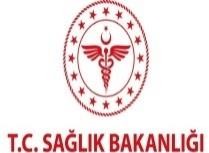 ECZANE TEMİZLİK PLANIECZANE TEMİZLİK PLANIECZANE TEMİZLİK PLANI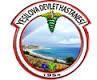 DÖK.NO:OH.PL.06Y.TAR:TEMMUZ.2015REV.NO:01REV.TAR:KASIM.2019SYF.NO:1